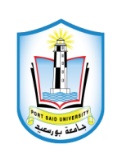 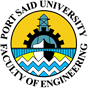 Port Said University Faculty of EngineeringElectrical Engineering DepartmentResearch Proposal for Ph.D./MSc. Thesis            Research Title in EnglishSubmitted in fulfillment of the requirements for the degree of MSc. / Ph.D. in ……… Engineering - Faculty of Engineering - Port Said University.     Proposed by:           Author name in EnglishAuthor position, title, and affiliationUnder the Supervision ofProf. Dr. ……………………..                                        Prof. Dr. ………..…………         ...........................................                                           ...........................................         Prof. Dr. ………………….............................................August 2021Basic Information:Advisory Committee:English Abstract:Keywords:Introduction to the Topic and Research Significance:Literature Review (Related Work):Problem Statement:Research Objectives/ Research Questions:Proposed Methodology/Solution:Research Tasks and Time Schedule:Referencesجامعة بورسعيدكلية الهندسةقسم الهندسة الكهربيةمقترح خطة بحثية لرسالة ماجستير/دكتوراهاسم الرسالة باللغة العربيةخطة بحثية مقدمة لأستيفاء متطلبات درجة الدكتوراه في الهندسة ...................... - كلية الهندسة - جامعة بورسعيد مقدمة مناسم الطالب باللغة  العربيةالوظيفة و جهة العملتحت اشرافأ. د. ....................................                              أ. د. .................................            ..............................................................                                              ......................................................أ.د. ....................................                                                            ........................................................مايو 2022أولا: البيانات الأساسية للطالب:ثانيا: لجنة الاشراف على الرسالة  		الملخص باللغة العربية:الكلمات الدالة:المقدمة و اهمية موضوع البحث:الدراسات السابقة:توصيف النقطة البحثية:اهداف البحث /أسئلة البحث:المنهجية /الطريقة المقترحة في البحث:مراحل البحث و الجدول الزمني:المراجع:اعتماد خطة البحث:Student Name in Arabic Student Name in Arabic Student Name in Arabic Student Name in English Student Name in English Student Name in English Research Title in ArabicResearch Title in ArabicResearch Title in ArabicResearch Title in EnglishResearch Title in EnglishResearch Title in EnglishDepartmentEnrollment dateSpecializationGeneral SpecialtyDegree Registration datePosition and affiliation NameCommentsEstimated DurationTaskTask No.Literature Review1Problem Formulation2System Implementation 3Preliminary experiments4Experiments and data collection5Data Analysis6Research paper preparation7Thesis Preparation 8اسم الطالب باللغة العربيةاسم الطالب باللغة الإنجليزيةعنوان الرسالة باللغة  العربية عنوان الرسالة باللغة الإنجليزيةالقسم العلمىتاريخ القيدالتخصص العامالتخصص الدقيقالدرجة المراد التسجيل لهاتاريخ التسجيلالاسم الوظيفة و الدرجة العلميةمالمرحلةالفترة الزمنية المطلوبهملاحظات1تجميع الدراسات السابقة2صياغة خطة البحث (البروتوكول)3مرحلة التجريب (نظرى/ تطبيقى)4تجميع وتسجيل البيانات والإحصاء5التحليل الإحصائى للبيانات6إعداد وكتابة الرسالة7مراجعة الرسالة من قبل اللجنة8إجراءات نشر البحث المستخلص من الرسالة 1اعتماد مجلس القسم بجلسته بتاريخ         /          /توقيع رئيس القسم 2اعتماد لجنة الدراسات العليا بتاريخ         /          /توقيع وكيل الكلية للدراسات العليا 3اعتماد مجلس الكلية بتاريخ         /        /توقيع عميد الكلية 